2.3—INTERMEDIATE 3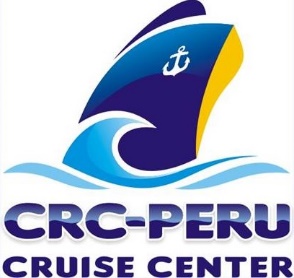                             	2.3.1 INTERMEDIATE GRAMMARHave to / Don't Have toMust / Mustn'tMust / Mustn't 2Can / Can't 1Can / Can't 2Can / Can't 3May / Might 1May / Might 2Should / Shouldn't 1Should / Shouldn't 2Modals Practice 1Modals Practice 2Modals Practice 3Modals Practice 4Modals Practice 5Modals - Video Practice 1Modals - Video Practice 2Modals - Video Practice 32.3.2 BASIC VOCABULARY-          AppliancesAppliances ListAppliances - Video Practice-          House ChoresHouse Chores ListHouse Chores List 2-          AccidentsAccidents List 1Accidents / Injuries-          Camping EquipmentCamping Equipment 1Camping Equipment 2